СОВЕТ ДЕПУТАТОВНОВОДУГИНСКОГО СЕЛЬСКОГО ПОСЕЛЕНИЯНОВОДУГИНСКОГО СМОЛЕНСКОЙ ОБЛАСТИР Е Ш Е Н И Еот  27.11.2020 №17 Об  установлении  порядка   учета предложений и назначение     публичных   слушаний по  проекту решения Совета депутатов   Новодугинского сельского поселения  Новодугинского района Смоленской области  «О проекте решения «О местном бюджете Новодугинского сельского  поселения  Новодугинского района Смоленской области на 2021 год и плановый период 2022 и 2023 годов»и проекту решения основных показателей прогноза социально-экономического развития Новодугинского сельского поселения Новодугинского района Смоленской области на 2021-2023 годыРуководствуясь статьей 28 Федерального закона от 06.10.2003 г. №131-ФЗ «Об общих принципах организации местного самоуправления в Российской Федерации» Совет депутатов Новодугинского сельского поселения Новодугинского  района Смоленской областиРЕШИЛ:1. Установить следующий порядок учета предложений по проекту решения Совета депутатов Новодугинского сельского поселения Новодугинского района Смоленской области «О проекте решения «О местном бюджете  на 2021 год и плановый период 2022 и 2023 годов»   и проекту основных показателей прогноза социально-экономического развития  Новодугинского сельского поселения  Новодугинского района Смоленской области  на 2021-2023 годы   и участия граждан в его обсуждении:1.1  Опубликование (обнародование) решения «О проекте решения «О местном бюджете  на 2021 год и плановый период 2022 и 2023 годов» и проекта основных показателей прогноза  социально-экономического развития  Новодугинского сельского поселения  Новодугинского района Смоленской области  на 2021-2023 годы   в районной газете «Сельские зори» и  размещение на официальном сайте  АМО «Новодугинский район» в разделе Новодугинское сельское поселение  в информационно – телекоммуникационной сети Интернет для отзывов, предложений и замечаний.1.2 Прием предложений в течение 14 дней со дня официального опубликования проекта в письменной форме Советом депутатов Новодугинского сельского поселения Новодугинского района Смоленской области в рабочие дни  с 9.00 до 13.00 и с 14.00 до 17.00 по адресу: с.Новодугино, ул.30 лет Победы, д. 2  (телефон для справок:2-12-76).1.3  Анализ поступивших предложений граждан по проекту решения.1.4  Проведение  публичных слушаний по проекту решения Совета депутатов Новодугинского сельского поселения Новодугинского  района Смоленской области ««О проекте решения «О местном бюджете  на 2021 год и плановый период 2022 и 2023 годов»  и проекту основных показателей прогноза  социально-экономического развития Новодугинского сельского поселения  Новодугинского района Смоленской области  на 2021-2023 годы.1.5 Опубликование проекта решения Совета депутатов Новодугинского сельского поселения Новодугинского района Смоленской области  «О местном бюджете  на 2021 год и плановый период 2022 и 2023 годов» и  проекту  основных показателей прогноза социально-экономического развития  Новодугинского сельского поселения  Новодугинского района Смоленской области  на 2021-2023 годы  в средствах массовой информации (газета «Сельские зори») и  размещение на официальном сайте АМО «Новодугинский район» в разделе Новодугинское сельское поселение в информационно – телекоммуникационной сети Интернет.	Назначить публичные слушания по проекту решения Совета депутатов Новодугинского сельского поселения Новодугинского района Смоленской области «О проекте решения «О местном бюджете  на 2021 год и плановый период 2022 и 2023 годов и  проекту основных показателей прогноза  социально-экономического развития Новодугинского сельского поселения  Новодугинского района Смоленской области  на 2021-2023 годы   на 17 декабря 2020г. на 11-00 час.2.1 Местом проведения публичных слушаний по указанным проектам решений Совета депутатов Новодугинского сельского поселения Новодугинского района Смоленской области определить кабинет Главы муниципального образования Новодугинское сельское поселение Новодугинского района Смоленской области, находящийся по адресу: ул. 30 лет Победы, д.2, с. Новодугино Новодугинского района Смоленской области.	2.2 Для осуществления и организации публичных слушаний образовать рабочую группу по обсуждению  проектов решений и возложить на нее обязанности по организации и проведению публичных слушаний, а так же рассмотрению и обобщению внесенных предложений о дополнениях и изменениях в проекты решений в следующем составе:Председатель организационного комитета – А.С.Анискин – Глава муниципального образования Новодугинское сельское поселение Новодугинского района Смоленской области.Члены организационного комитета:Б.Н.Рябов–заместитель Главы муниципального образования Новодугинское сельское поселение Новодугинского района Смоленской области из числа депутатов;А.И. Иванов - председатель Комиссии по социальным и жилищным вопросам, транспорту и связи Совета депутатов Новодугинского сельского поселения Новодугинского района Смоленской области;Р.О.Горбачева    – председатель Комиссии по бюджету, финансовой и налоговой политике, по вопросам муниципального имущества Совета депутатов Новодугинского сельского поселения Новодугинского района Смоленской области;М.С.Горский – председатель Комиссии по вопросам жилищно-коммунального хозяйства, озеленению и экологии Совета депутатов Новодугинского сельского поселения Новодугинского района Смоленской области;Ю.О.Дячук- специалист 1 категории Администрации Новодугинского сельского поселения Новодугинского района Смоленской области.	2.3 Участники публичных слушаний направляют свои предложения о дополнениях и изменениях в проект решения в рабочие дни с 9-00 до 17-00 в письменной форме по адресу: с.Новодугино, ул. 30 лет Победы, д.2 (телефон для справок 8(48-138)2-12-76).Глава муниципального образованияНоводугинское сельское поселениеНоводугинского района Смоленской области                                                                                   А.С. Анискин                   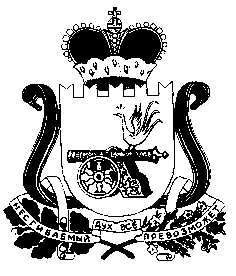 